Воспитанники Детского сада №28 принимают участие в изготовлении елочных игрушек в стиле ПДД.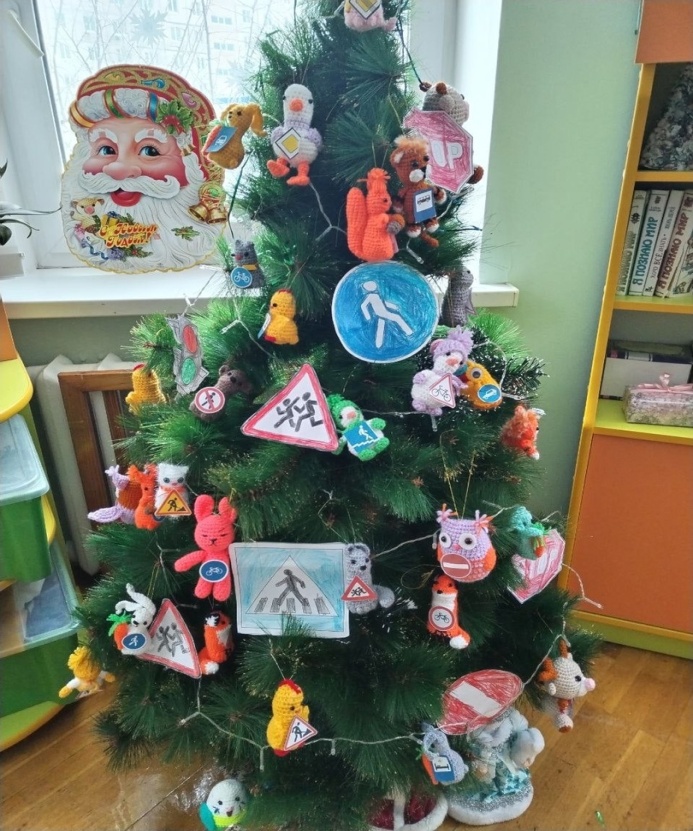 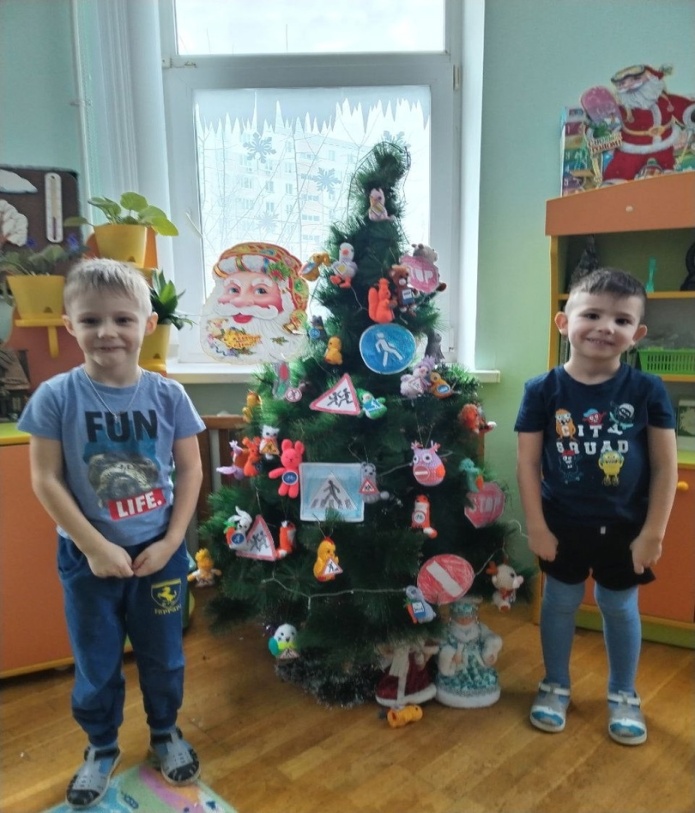 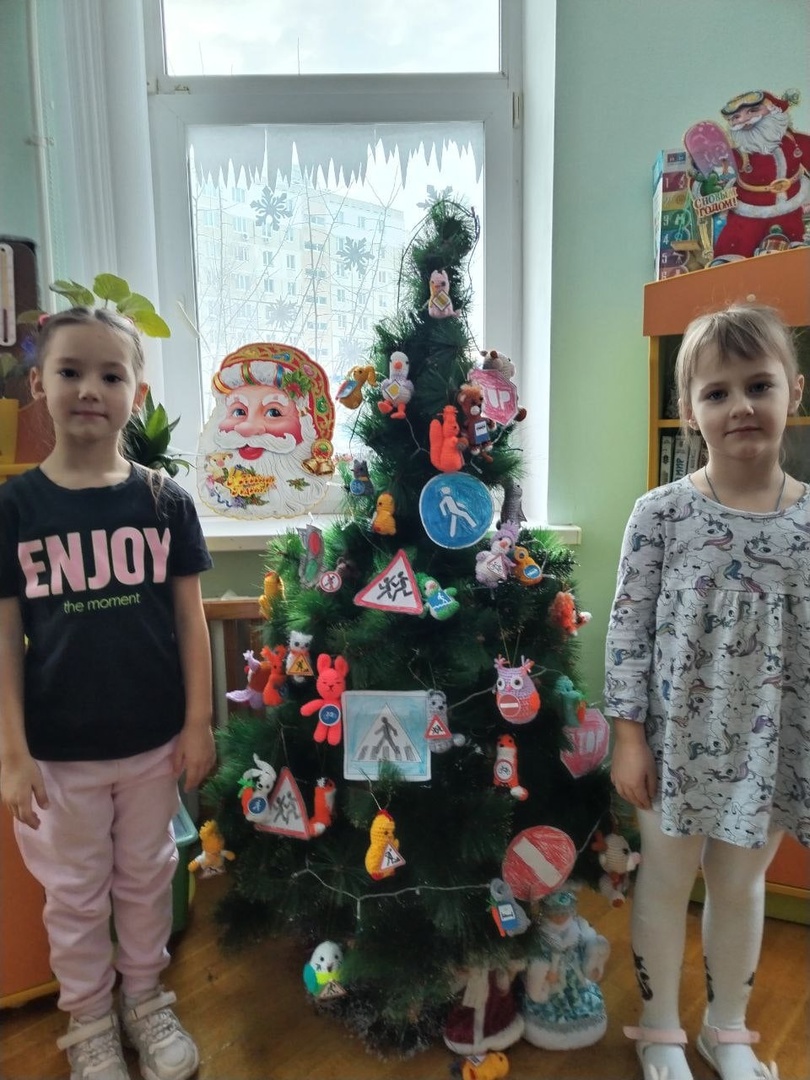 